                                                                                                                                             23.04.2020 г. Четверг                                                                                                                      Здравствуйте наши ребятки и уважаемые родители!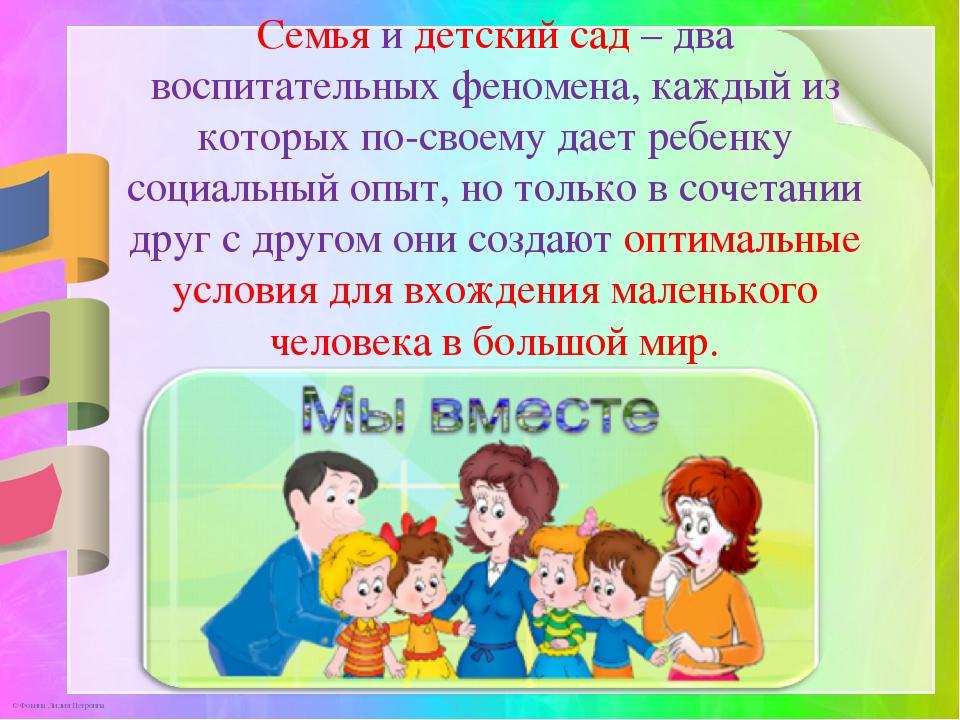 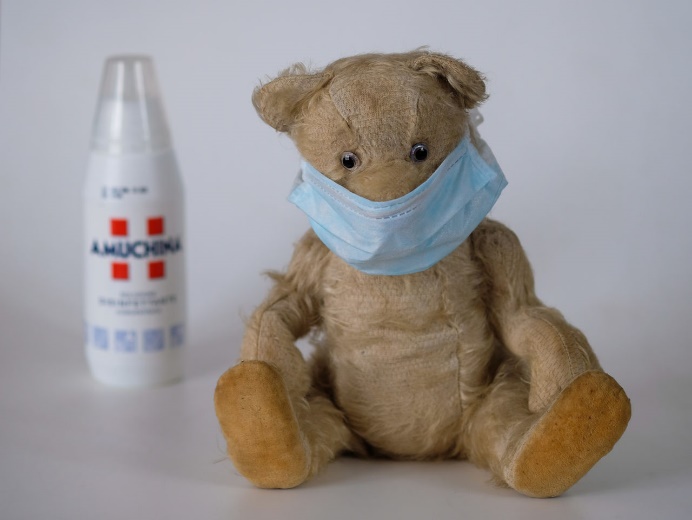             Утро                                                                                                          
youtube.com — источник видеоКукутики зарядкаДетская зарядка с кукутиками, вместе веселей...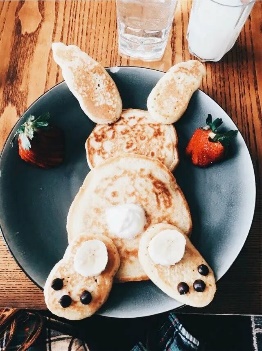  Предложите поиграть ребёнку в дидактические игры: 
Картотека дидактических игр по | РАЗДЕЛИ НА ГРУППЫmdou142.edu.yar.ru›stranichka_uchitelya…a…igry.pdfПальчиковая игра: 
youtube.comПальчиковая гимнастика "Крестики-нолики"Малоподвижная игра: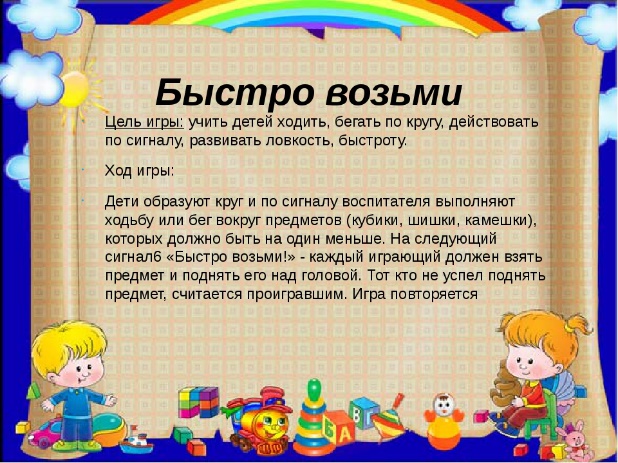 Образовательная деятельность.1.Обучение грамоте.
youtube.com Обучение чтению. Ребус-Метод.wmvАртикуляционная гимнастика:Артикуляционная гимнастика (360p).mp4 (27046095) 2. Рисование. youtube.com Рисуем весенний пейзаж.3. Вместе заняться спортом, вам сюда:https://youtu.be/eIqGGK3becA2 половина дняОнлайн-телеканал "Карусель" http://www.karusel-tv.ru/Мурзилка" http://www.murzilka.org/ Здесь написано: "Для детей от 6 до 12 лет", но забраться сюда можно и пораньше. Это же тот самый "Мурзилка", с которым мы сами в детстве дружили! Только тогда он был еще бумажный.                                                                                       Прекрасного настроения, хорошего дня!
